Triangular Grid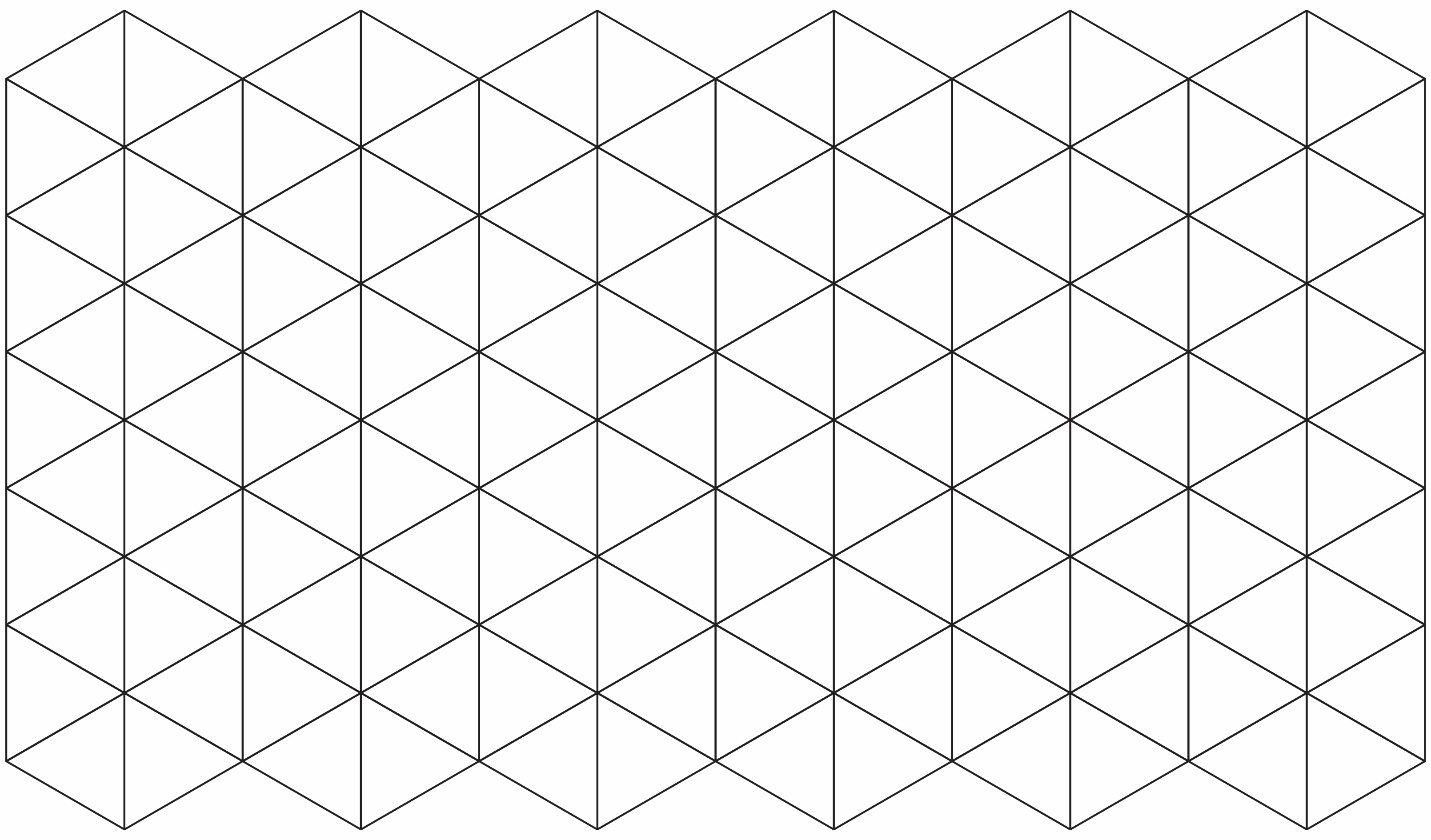 